MIX VERSENY SZABÁLYOK10 gurítás teli10 gurítás tarolás10 gurítás kugli 1,7,8 bábú tarolással
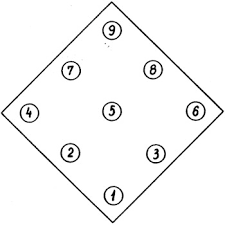 10 gurítás mix, ahol minden első fáról dőlt eredmény duplán számít, kivétel az alábbiak:9 pont									24 pontIlletve a 9-es = 4x9= 36 pont